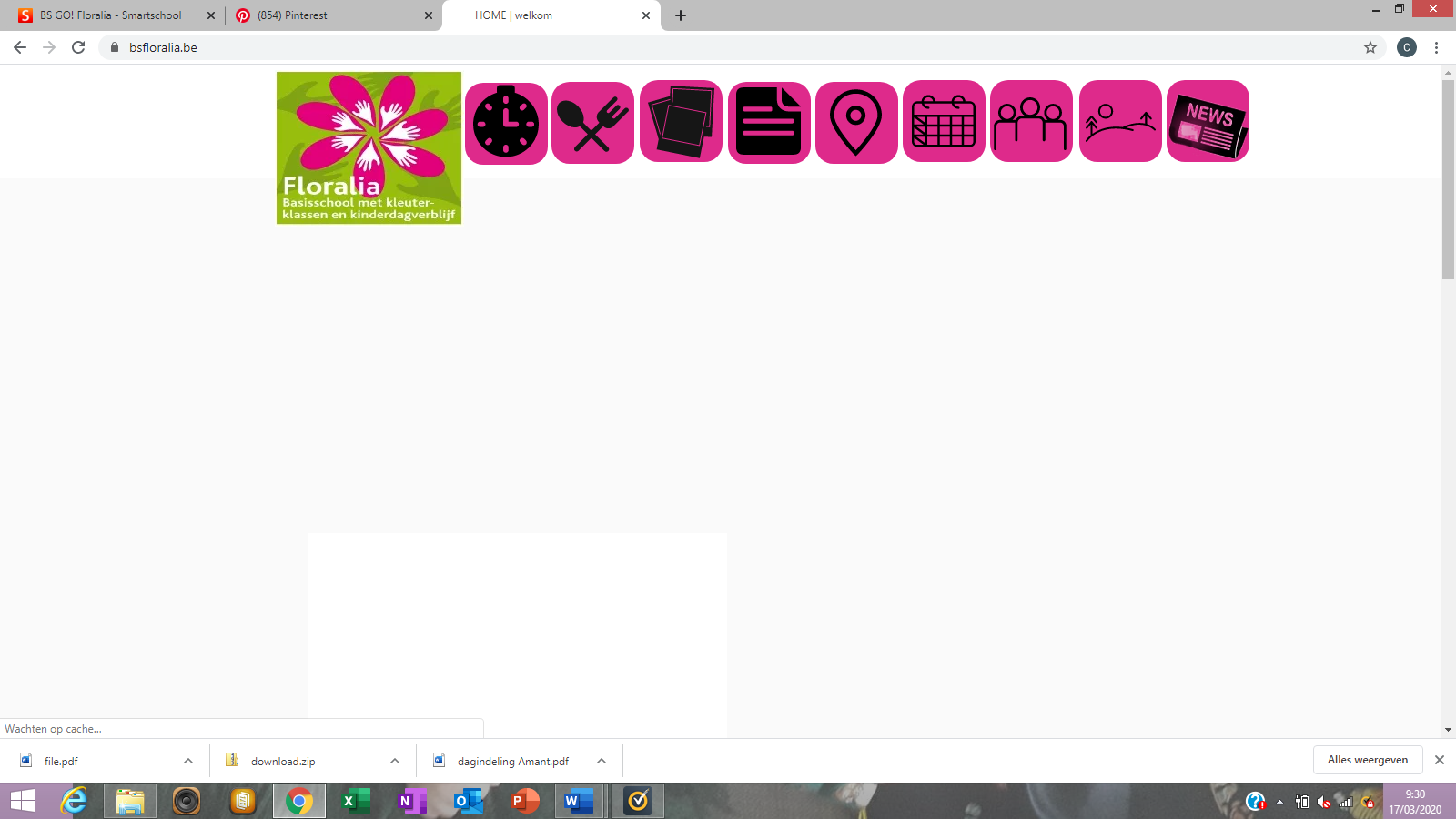 Schrijfpatronen

Tips:Stap 1 Grootmotorisch oefenen:
tips: met krijt buiten ( in mate van het mogelijke ,gezien de omstandigheden, dansen, met penseel en water tekeningen makenStap 2: Klein motorisch oefenen:
in scheerschuim tekenen, schilderen, Stap 3: Fijnmotorisch oefenen:
schrijfpatronen in bijlage
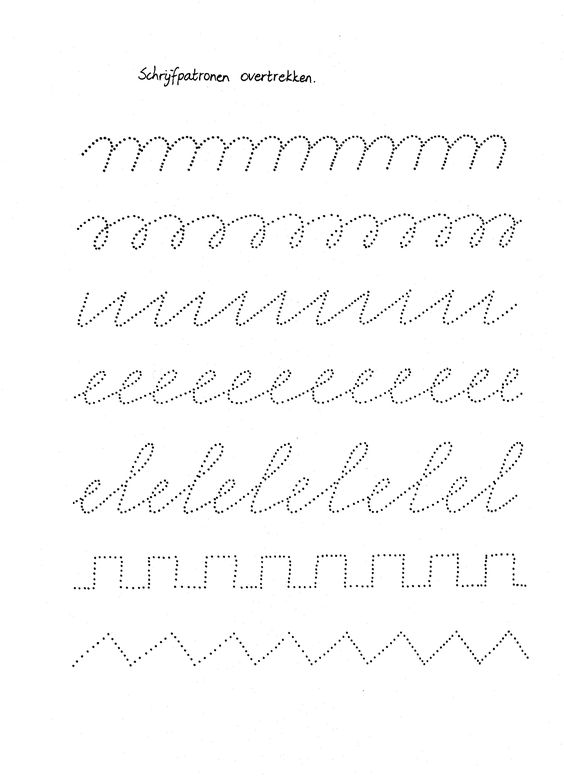 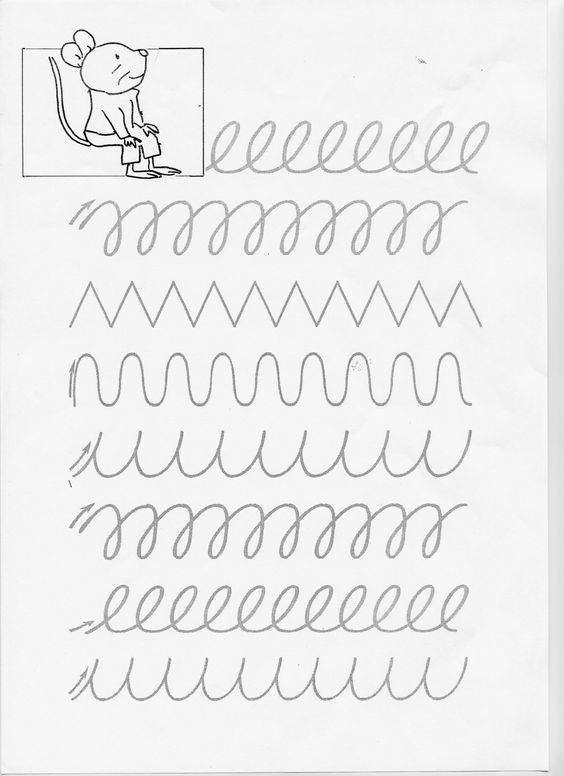 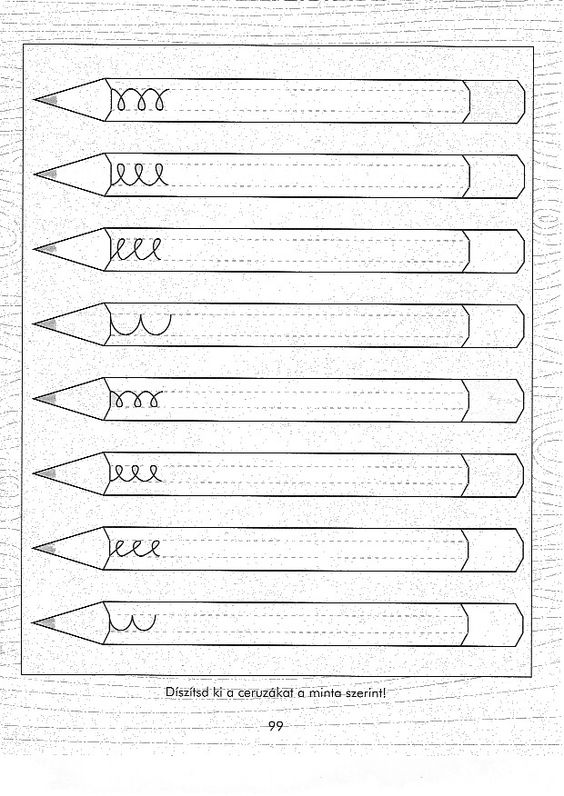 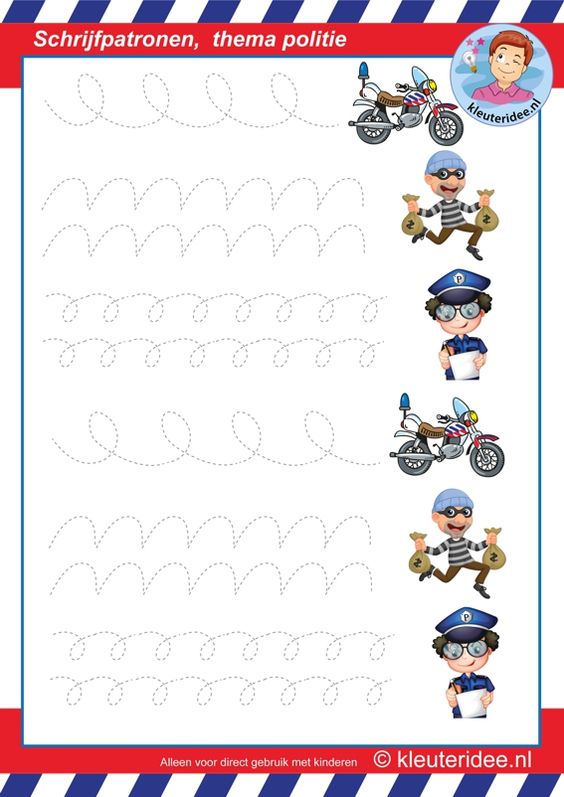 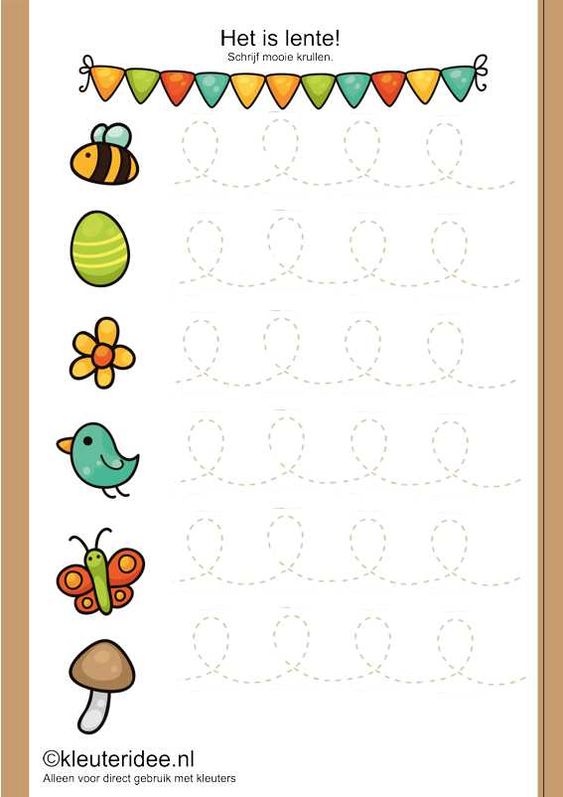 